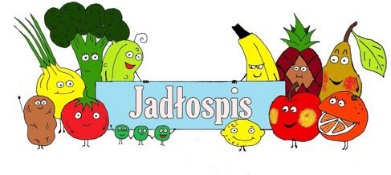 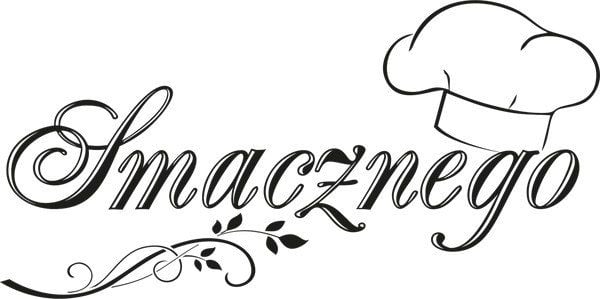 Wtorek 02.04.2024Śniadanie:Podawane w formie stołu szwedzkiego, dzieci komponują sobie same kanapeczki.Chleb pszenny, żytni z masłem extra/bez laktozyKabanosy wieprzoweOgórek kiszonySer mozzarella  Herbata miętowa słodzona miodemOwoc Obiad/ I danie:Zupa z soczewicy czerwonej z ziemniakami z włoszczyzną i zieleniną Obiad/ II danie:Makaron świder biały z twarogiem i musem Brzoskwinia z syropu  Kompot wieloowocowy z mieszanki owoców leśnych Podwieczorek:Zupa mleczna płatki jęczmienne/bez laktozySuszone bakalie: rodzynki, morele, żurawinaŚroda 03.04.2024Śniadanie:Chleb pszenny, orkiszowy z masłem extra/bez laktozyPasta jajeczna PomidorSzczypiorekHerbata z cytryną Owoc Obiad/ I danie:Zupa jarzynowa z ziemniakami z zieleniną zabielana śmietaną/bez laktozyObiad/ II danie:Filet z piersi kurczaka pieczony a’la kfcRyż na sypkoSurówka z kapusty pekińskiej w sosie koperkowo-ziołowymKompot wiśniowy Podwieczorek:Bułeczka wrocławska z masłem extra/bez laktozyTwaróg półtłusty/bez laktozyMiód naturalnyMleko/bez laktozy  Czwartek 04.04.2024Śniadanie:Podawane w formie stołu szwedzkiego, dzieci komponują sobie same kanapeczki.Chleb pszenny, żytni z masłem extra/bez laktozyWędlina – kiełbasa żywiecka Kiełki warzywne/rzodkiewka/brokułOgórek świeży Mleko/bez laktozyOwoc Obiad/ I danie:Zupa szpinakowa z zacierką, zabielana śmietaną/bez laktozy  Obiad/ II danie:Kotlet mielony pożarski z fileta indyka  Ziemniaki z natką pietruszki Jarzynka z buraczków na ciepło Kompot wieloowocowy z mieszanki owoców leśnychPodwieczorek:Zupa mleczna, kasza kus-kus perłowy/bez laktozyChałka drożdżowa z masłem/bez laktozyPiątek 05.04.2024Śniadanie:Chleb pszenny, razowy z dynią z masłem extra/bez laktozySerek śmietankowy Almette/bez laktozy Ogórek kiszony Papryka Kawa zbożowa na mleku/bez laktozyOwocObiad/ I danie:Zupa pomidorowa z włoszczyzną i zieleniną zabielana śmietaną/bez laktozy Obiad/ II danie:Pulpety z ryby/zębacz w sosie koperkowo-śmietanowym/bez laktozyZiemniaki z koperkiem Surówka z pora, marchwi i jabłka w sosie jogurtowo-majonezowymKompot wieloowocowy z mieszanki owoców leśnychPodwieczorek:Jogurt pitny/bez laktozyBanan 